в Красноярское УФАСг. Красноярск, ул. Мира, 81ДЗаявитель: ООО «Единство»660075 Российская Федерация Красноярский край город Красноярск ул. Красной гвардии 23 помещение 4 комната 128(391)266-99-62, Edinstvonov17@mail.ruНазвание аукциона:                	   Оказание услуг по охране объекта и имущества, находящегося во владении, в пользовании и оперативном управлении КГАУ «РЦСС», по адресу: 660093, г. Красноярск, о. Отдыха, 8, офис КГАУ «РЦСС», в соответствии с Техническим заданием, утвержденным ЗаказчикомРеестровый номер аукциона:№ 31908556398Форма торгов:Конкурс в электронной форме, участниками которого могут быть только субъекты малого и среднего предпринимательстваЖалобаНа действия заказчикаНа официальном сайте www.zakupki.gov.ru, было размещено извещение и документация о проведении Конкурс в электронной форме, участниками которого могут быть только субъекты малого и среднего предпринимательства № 31908556398 Оказание услуг по охране объекта и имущества, находящегося во владении, в пользовании и оперативном управлении КГАУ «РЦСС», по адресу: 660093, г. Красноярск, о. Отдыха, 8, офис КГАУ «РЦСС», в соответствии с Техническим заданием, утвержденным Заказчиком.По результатам рассмотрения заявок на участие в конкурсе в электронной форме победителем стала ООО ОФ «Енисей». Считаем, что заказчик неправомерно допустил данного участника, так как у него отсутствует лицензия на осуществление охранной деятельности со всем перечнем разрешенных видов услуг:1) Защита жизни и здоровья граждан2)   охрана   объектов   и   (или)  имущества  (в  том  числе  при  еготранспортировке),  находящихся в собственности, во владении, в пользовании,хозяйственном ведении, оперативном управлении или доверительном управлении,за  исключением объектов и (или) имущества, предусмотренных пунктом 7 частитретьей  статьи  3  Закона  Российской  Федерации  "О частной детективной иохранной деятельности в Российской Федерации"3) охрана объектов и (или) имущества на объектах с осуществлением работпо  проектированию,  монтажу  и  эксплуатационному обслуживанию техническихсредств  охраны и (или) с  принятием соответствующих мер реагирования на ихсигнальную информацию4)  консультирование  и  подготовка  рекомендаций  клиентам по вопросамправомерной защиты от противоправных посягательств5) обеспечение порядка в местах проведения массовых мероприятий6)  обеспечение внутриобъектового и пропускного режимов на объектах, заисключением  объектов,  предусмотренных  пунктом  7  части третьей статьи 3Закона  Российской Федерации "О частной детективной и охранной деятельностив Российской Федерации"7)   охрана   объектов   и   (или)   имущества,   а  также  обеспечениевнутриобъектового  и  пропускного  режимов на объектах, которые имеют особоважное   значение   для   обеспечения   жизнедеятельности   и  безопасностигосударства и населения.На основании вышеизложенного руководствуясь ст.4 Федерального закона "О закупках товаров, работ, услуг отдельными видами юридических лиц" от 18.07.2011 N 223-ФЗПРОШУ:Провести внеплановую проверку относительно Заявки на участие ООО ОФ «Енисей» на соответствие документации;Вынести предписание в отношении заказчика;Проверить документацию на соответствие требованиям.Приостановить заключение контракта до вынесения решения УФАС по КК.Генеральный директор                                                           Букал Е.А.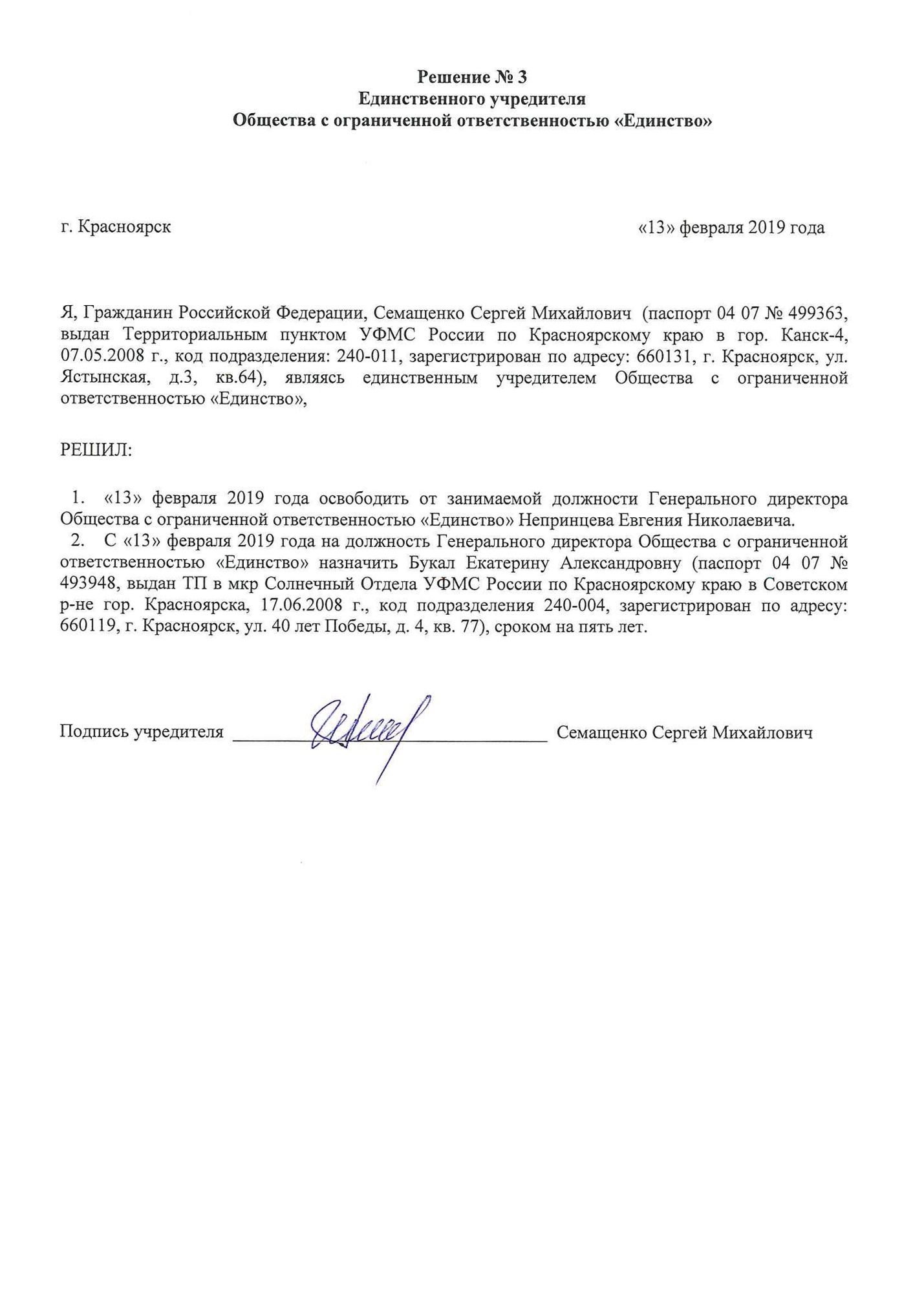 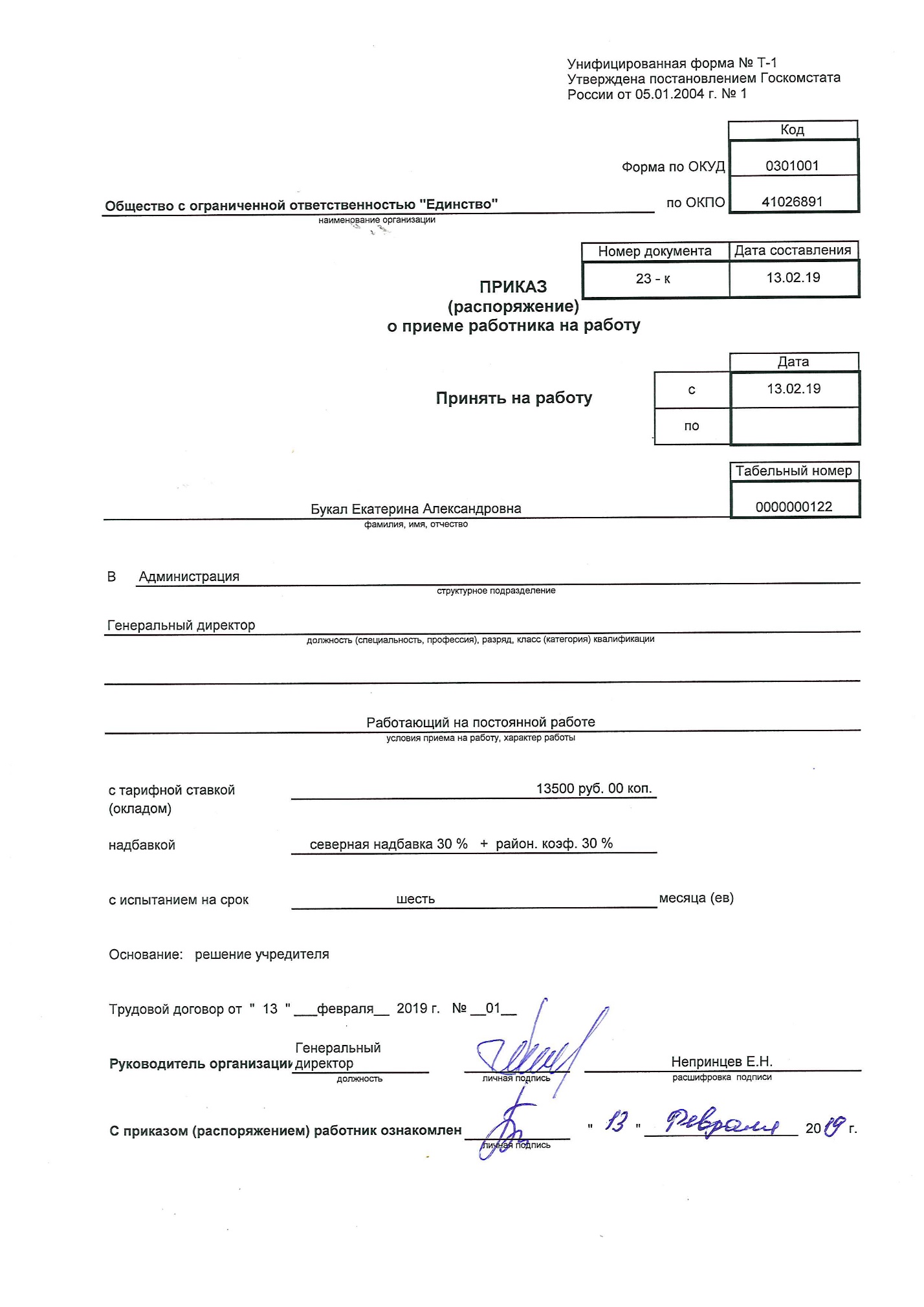 Заказчик: КРАЕВОЕ ГОСУДАРСТВЕННОЕ АВТОНОМНОЕ УЧРЕЖДЕНИЕ "РЕГИОНАЛЬНЫЙ ЦЕНТР СПОРТИВНЫХ СООРУЖЕНИЙ" 660093, Российская Федерация, Красноярский край, г. Красноярск, Остров Отдыха, 8, Усанькова Т.С. zakupki@rcsskrsk.ru, +7 (391) 2050939                 10 декабря 2019 г.